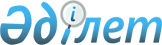 Об определении мест размещения агитационных печатных материалов по Жылыойскому району для кандидатов в акимы города, поселка и сельских округов
					
			Утративший силу
			
			
		
					Постановление акимата Жылыойского района Атырауской области от 22 июля 2013 года № 366. Зарегистрировано Департаментом юстиции Атырауской области 24 июля 2013 года № 2754. Утратило силу постановлением акимата Жылыойского района Атырауской области от 19 октября 2022 года № 265
      Сноска. Утратило силу постановлением акимата Жылыойского района Атырауской области от 19.10.2022 № 265 (вводится в действие по истечении десяти календарных дней после дня его первого официального опубликования).
      На основании пункта 6 статьи 28 Конституционного Закона Республики Казахстан от 28 сентября 1995 года "О выборах в Республике Казахстан" и руководствуясь статьей 37 Закона Республики Казахстан от 23 января 2001 года "О местном государственном управлении и самоуправлении в Республике Казахстан" акимат Жылыойского района Атырауской области ПОСТАНОВЛЯЕТ:
      1. Определить совместно с Жылыойской районной территориальной избирательной комиссией (по согласованию) места для размещения агитационных печатных материалов по Жылыойскому району для кандидатов в акимы города, поселка и сельских округов согласно приложению к настоящему постановлению.
      2. Государственному учреждению "Аппарат акима Жылыойского района" обеспечить опубликование настоящего постановления в местных средствах массовой информации и на интернет-ресурсах акимата Жылыойского района.
      3. Контроль за исполнением настоящего постановления возложить на руководителя аппарата акима Жылыойского района Шакирова А.
      4. Настоящее постановление вступает в силу со дня государственной регистрации в органах юстиции, и вводится в действие со дня его первого официального опубликования. Места для размещения агитационных печатных материалов по Жылыойскому району для кандидатов акимы города, поселка и сельских округов
					© 2012. РГП на ПХВ «Институт законодательства и правовой информации Республики Казахстан» Министерства юстиции Республики Казахстан
				
      Аким района

М. Избасов
Приложение к постановлению районного акимата № 366 от 22 июля 2013 года
№
Населенный пункт
Место расположения
1
город Кульсары
Стенд на передней площаде государственного учреждения "Общеобразовательная средняя школа № 15 имени Сулеймена Карабалина"
1
город Кульсары
Стенд на передней площаде государственного учреждения "Общеобразовательная средняя школа № 1"
2
поселок Жана Каратон
Стенд на передней площаде государственного учреждения "Общеобразовательная средняя школа № 22"
3
село Тургызба
Стенд на передней площаде государственного учреждения "Общеобразовательная средняя школа № 4 имени М. Ауэзова"
4
село Шокпартогай
Стенд на передней площаде государственного учреждения "Общеобразовательная средняя школа № 3"
5
село Косчагил
Стенд на передней площаде государственного учреждения "Общеобразовательная средняя школа № 2"
6
село Аккизтугай
Стенд на передней площаде государственного учреждения "Общеобразовательная средняя школа № 10"
7
село Майкумген
Стенд на передней площаде государственного учреждения "Общеобразовательная средняя школа № 17"